	ESTUDIO SOBRE PERFIL/CARACTERIZACION DE LA	POBLACIÓN ESTUDIANTIL-CPEST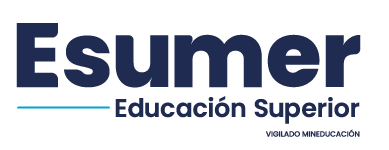 Señor estudiante su colaboración es muy valiosa para la institución, por eso, le solicitamos el favor de completar este cuestionario, con el mayor grado de sinceridad, para que se pueda tener un conocimiento real acerca de nuestra población y poder mejorar, ajustar o complementar el proceso de formación académica profesional. Esta encuesta tiene propósitos meramente estadísticos, por eso, usted puede contestar tranquilamente las preguntas; sus respuestas gozarán de absoluta reserva. Muchas gracias por su tiempo.I.  INFORMACIÓN CARACTERÍSTICAS GENERALESQue tipo de vinculación tiene con ESUMER? Estudiante pregrado   	 Estudiante postgrado     Docente     	 Empleado   Programa o Área de desempeño   	2.1. Pregratos:	2.2. Postgrados: Mercadeo   	 Especialización en Mercadeo Sistemas de   Información 	 Esp. Gerencia de Proyectos Administración y Finanzas 	 Esp. Prospectiva Organizac. Comercio Internacional	 Esp. Negocio Internacionales	 Esp. Gerencia Seg Soc Integ	2.3. Administrativos: Empl. Administrativo (pase a 5)	 Empl. docente (pase a 5)Nivel (semestre que cursa en la carrera o especialización) I 	 II  	 III 	 IV 	 V 	 VI 	 VII 	 VIII  Jornada de estudio Diurna            	 Nocturna 	 MixtaSexo      	 Masculino       	 FemeninoEdad  	 Menor 17 años   	 De  22 años    	 De  26 años  De  32 años 	  36 años   	 Más de 36 añosEstrato socioeconómico   Uno  	 Dos 		 Tres 	 Cuatro 	 Cinco 	 SeisEstado Civil	  Soltero 	 Casado	 Viudo	 Separado 	 Unión Libre Lugar donde viveMpio ______________________ Barrio ______________________Cuál es su último nivel de estudios completo aprobado?   Primaria   	 Bachiller   	 Técnico 	 Tecnológico Profesional  	 Postgrado 	 Ninguno Cuál es el último título adquirido (o profesión)? __________________________________________________El colegio o  de Educación Superior (IES) donde recibió el último título educativo es de carácter: Pública  	 Privada Cuál es el nombre de esa institucíón_________________________Municipio: __________________Ciudad _____________________  Departamento _______________ASPECTOS SOCIOCULTURALESTiene hijos  Si,  Cuántos? ____	 NoParentesco con el hogar o unidad familiar Es Jefe de hogar	 Esposo(a)	 Hijo(a)  Yerno o nuera 	 Nieto(a)	 Hermano(a) Huésped	 Otro no pariente	 Empleado  Otro, cuál? ______________________________________En la actualidad usted habita con: (puede elegir varias opciones) Padre 	 Madre	 Esposo(a)  Pareja/compañera 	 Hijo(as)	 Otro(s) pariente(s)  Amigos(as)	 Hermanos, cuántos _____Sus relaciones intrafamiliares (Ud y familia) las califica de:   Excelente	 Buenas 	  Regulares	  Malas	 De IndiferenciaEl sostenimiento personal proviene de: Los padres  	 Otros familiares  	 Amigos   Ingresos propios	 Donaciones 	 Otros, Cuál______El nivel más alto de estudios aprobados que tienen sus  padres (o al menos alguno de los dos), son: Primaria	 Secundaria 	 Técnico	 Tecnólogo 	 Profesional	 Postgrado	 Ningún estudioMercado de trabajoTrabaja actualmente    Si  	 NoRama de actividad o sector económico Agric, minas, electric y gas	 Industria Manufacturera Construcción	 Comercio, hotelería y turismo Transporte y comunicaciones	 Actividades financieras  Servicios prestados a  Empres	 Servicios en general Otro, cuál? __________________________________________Cargo u ocupación que desempeña:______________________________________________________Condiciones de trabajo actual  Contrato a término indefinido	 Contrato a término definido Por honorarios	 Propietario de empresa Trabajador independiente	 Por comisión Otra, cual? _________________________________________Nivel de ingreso mensual que devenga (en pesos) Menos de 300.000.   	 Entre 300.001 y 700.000 Entre 700.001 y 1.000.000	 Entre 1.000.001 y 1.400.000 Entre 1.400.001 y 1.800.000	 Entre 1.800.001 y 2.500.000 Más de $ 2.500.000.  Qué medio de transporte utiliza con mayor regularidad para llegar hasta ESUMER? Caminando 	 Metro			 Vehículo de amigos Bus		 Taxi 			 Carro propio Colectivo	 Vehículo familiar	 Moto propiaMatrícula (Si es empleado y no estudia pase a preg. 28)Para el pago de su matricula usted: Utiliza Ahorros ó Cesantías 	 Recibió ayuda de fliar o amigo   Recibió subsidio de empresa 	 Obtuvo una beca   Crédito financiero	 Crédito ESUMER/ICETEX Utilizó ingresos ocasionales	 Utilizó tarjeta de crédito    Obtuvo Beca 	 Otro, Cuál?_______________Realiza otros estudios simultáneamente? Si    	 No  Qué estudia simultánea/  u otros estudios realizados	   Dominio de otros idiomas:   Si   	 No Notas: A: Avanzado; B: Básico; I: IntermedioCULTURA, SALUD, DEPORTE Y RECREACIÓNActividades preferidas en el tiempo libre, distintas al deporte (en orden de importancia):   1. _______________________ 2. _________________________   3. _______________________ 4. _________________________En particular le agrada el deporte.  Si   	 No Cuál(es) deporte(s) le agrada(n):______________, ____________Qué deporte Práctica?  _________________, ____________Lo práctica a nivel, :  Recreativo 	 Competitivo  	 Formativo 	 Barrial Empresarial  	 Liga o Club	 Universitario 	 Otro, cuál? _________________Que deporte le gustaría practicar en Esumer? Porqué?____________________________________________________________________________________________________________Lugares que más le gusta frecuentar en su tiempo libre?   1. _______________________  2._________________________   3. _______________________ 4. _________________________Tipo de lectura que más le gusta Textos de estudio		 Revista, libros especializados Ciencia-ficción			 Revista de farándula Literatura general		 Superación personal	 Todas las anteriores		 Otra, cuál: ______________  No le gusta leerEs miembro activo de algún grupo, de tipo: Deportivo	 Social	 Religioso	 Estudio  Investigación	 Político	 Ninguno 	 Empresarial Scout	 Otro, cuál?. ___________________________En general, usted asiste a diferentes actividades...: Sólo	 Pocos amigos	 Sólo familiares  Muchos amigos	 Una sola persona 	 Ningún amigo Otro, cual? __________________________________________Sus relaciones interpersonales (Ud y compañeros) las califica de:  Excelente	 Buenas   	  Regulares	  Malas   	 De IndiferenciaCuando requiere estudiar, lo hace regularmente: En equipo	 Individual 	 A veces combina En términos generales, cómo calificaría su capacidad de: Atención  	 E   	 B   	 R   	 D Memoria   	 E   	 B   	 R   	 DConcentración	 E   	 B   	 R   	 DAnálisis	 E   	 B   	 R   	 DSíntesis	 E   	 B   	 R   	 DLecto-Escritura	 E   	 B   	 R   	 DExpresión Oral	 E   	 B   	 R   	 D(Donde,  E: Excelente, B: Buena, R: Regular, D: Deficiente)Lea las dos columnas y luego, señale TRES valores que lo Identifiquen (ID) y TRES que cree que debe fortalecer (FO). Conoce los servicios de Bienestar que le brinda Esumer:  Si  	 No Enumere los servicios de Bienestar Institucional que usted conoce y luego indique los que ha utilizadoa. _________________________________ Utiliza:   Si    No b. _________________________________ Utiliza:   Si    No c. _________________________________ Utiliza:   Si    No d. _________________________________ Utiliza:   Si    NoPor qué no ha utilizado los servicios de Bienestar Institucional en:Servicio médico_________________________________________Servicio odontológico____________________________________Servicio psicológico______________________________________Actividades deportivas____________________________________Actividades culturales____________________________________Conoce la programación cultural de ESUMER?  Si  	 NO    Porqué? ___________________________Participa de las actividades culturales de ESUMER?   Si  	 NO   Porqué? ___________________________Señale TRES opciones en las cuales Usted le gustaría participar: Cuentería 	 Poesía 	 Guitarra 	 Dibujo y pintura Culinaria 	 Danzas 	 Teatro 	 Gimnasia Grupo instrumental y vocal 	 Taller de manualidades  Otro, cuál? __________________________________________En Esumer se realiza semestralmente una Semana Cultural. Usted que programación sugiere para incorporar a esta jornada?a.___________________________________________________b. ___________________________________________________c. ___________________________________________________La primera semana de octubre de cada año se programa en  las Jornadas Esumerianas o Fiestas de Esumer. Cuáles actividades considera que se deberían incluir en esta propuesta?a.____________________________________________________b. ____________________________________________________c.____________________________________________________ Conoce la programación de la semana de la salud de ESUMER?  Si  	 NO   Porqué? ___________________________Participa de las actividades de la semana de la salud de ESUMER?   Si  	 NO   Porqué? ___________________________En Esumer se realiza en el primer y segundo semestre de cada año la semana de la salud. Usted que programación sugiere para incorporar a esta jornada?a.____________________________________________________b. ____________________________________________________c. ____________________________________________________COMUNICACION Y MEDIOSDispone o posee de un computador en su casa u oficina Si  	 NoTiene acceso a Internet Si  	 NoUtiliza Con frecuencia  Si  	 No¿Cuándo navega en Internet, generalmente qué tipo de información busca?  ___________________________,  ____________________________________________________, __________________________Cite algunos sitios que frecuenta en la red? ___________________________,  ____________________________________________________,  _________________________¿Le interesaría recibir en su  e-mail información permanente acerca de nuestros programas y proyectos Institucionales?   Si, Escriba en letra legible su e-mail: ______________________¿Algún tema en particular? _______________________________ NoDominio de programas de computador (A: Avanzado; B: Básico; I: Intermedio)  Si    	 No Word      	 A   	 B   	 IExcel 	 A   	 B   	 IPower point 	 A   	 B   	 IEstadísticos 	 A	 B	 IOtros, Cuál? 	 A   	 B   	 I  ___________________Cuales medios audio/visuales utiliza con más frecuencia? TV Nacional   	 TV Local    	 Cine   	 Radio   Parabólica   	 Prensa escrita	 Internet  	 OtroTipo de Programas que prefiere Musical  	 Acción  	 Deportes 	 Novelas Noticias  	 Dramatizados 	 Humor  	 Otro,cuál? Escriba en orden de preferencia, los tres programas de TV (Nacional o regional)  favoritosa. ____________________________________________________b. ____________________________________________________c. ____________________________________________________¿Ve usted algún noticiero local?  Si   	 No ¿Cuál? ________________________Con qué FRECUENCIA escucha, ve, lee o navega? Frecuencia	Radio 	TV    Prensa     Internet    OtraDiario 	  	 	 	 	Una vez día  		  	 	 	 	 Una vez semana 	 	  	 	 		 	 De  4 veces semana	 	  	 	 	 	 De vez en cuando	 	  	 	 	 	 Otra 	 	  	 	 	 	 En qué franjas de horario lee, escucha, ve o navega más?  Horarios	Radio 	TV  	Prensa  Internet  Otra De  .m  		  	 	 	 	 De  .m	 	  	 	 	 	 De  7 p.m	 	  	 	 	 	 De  10 p.m	 	  	 	 	 	 Más de 10 p.m	 	  	 	 	 	 En radio: mencione tres emisoras que escucha constantemente (enumere en orden de importancia, donde 1 es la mejor): Veracruz	   (equis) 	 La zeta  	 Radiotiempo Rumba Stereo	  Super Estación Radiosucesos RCN	 Tropicana 	 Olímpica  Amor Estéreo 	 Múnera Eastman Radio  Otra ¿Cuál? Género musical que prefiere. Salsa  	 Clásica 	 Rock  	 Romántica  Vallenato  	 Pop Latino 	 Tropical  		 Hip Hop  Reguetón 	 Ragge 	 Merengue 	 Trance 	 Baladas en inglés 	 Otro.  Cuál________________ Que periódico lee con más frecuencia? El Colombiano 	 El Tiempo 	 El Mundo 	 Portafolio Qué secciones lee habitualmente?  Económicas  	 Vida y Sociedad (Farándula)  Entretenimiento 	 Actualidad local, nacional  Actualidad internacional  	 Deportes  Finanzas 	 Todo  Otra, Cuál: ________________¿Lee con FRECUENCIA algún tipo de revista?   Si  	 No ¿Cuál(es)?________________________  Cuales de los siguientes medios informativos de Esumer conoce y usa con frecuencia (lee, escucha o ve atentamente)?Medios:	   	  Conoce	Uso habitualCarteleras 	 Si  	 No	 Si 	 No	 “Entérate De” 	 Si  	 No	 Si 	 No	Boletín Electrónico		 Si  	 No	 Si 	 NoWeb ESUMER 			 Si  	 No	 Si 	 NoBoletín ESUMER informa	 Si  	 No	 Si 	 NoCircuito cerrado TV		 Si  	 No	 Si 	 NoRevista MERCATEC 		 Si  	 No	 Si 	 NoEmpresa y Empresarios	 Si  	 No	 Si 	 NoOtro, cuál? 		 Si  	 No	 Si 	 NoCalifica de  5 los distintos MEDIOS INFORMATIVOS de nuestra Institución, en:  ( siendo 1 deficiente, 2 malo, 3 regular, 4 bueno y 5 excelente) Qué opina de los distintos medios que (conoce o utiliza) le ofrece la institución?__________________________________________________________________________________________________________¿Qué tipo de información le gustaría encontrar en alguno(s) de esos medios? __________________________________________________________________________________________________________¿Cuál considera el medio de información más importante de ESUMER y por qué? ____________________________________________________________________________________________________________Qué tipo de programación desearía ver por el circuito cerrado de televisión de Esumer:  Informativa de  a nivel académico y administrativo. Informativa – Noticias Nacionales e Internacionales Educativa	 Económica	 Deportiva Cultural	 Otra, cuál______________________Sugerencias o comentarios acerca de las Comunicaciones en ESUMER____________________________________________________________________________________________________________PERCEPCION E IMAGEN DE ESUMER (Sólo aplica a Estudiantes de pre y postgrado)Conocimiento de ESUMER¿Por cuál de estos MEDIOS MASIVOS conoció usted o ha escuchado hablar de ESUMER? (Puede elegir varias opciones) Radio, cuál:  Radiosucesos RCN	  Eastman  Otra 	 No recuerda Prensa escrita, cuál:  El Colombiano	 El Observador (Periódico del Metro) El Mundo  	 Otra ¿Cuál?  TV, cual:  Teleantioquia   	 Telemedellín   	 Canal U      RCN    	 Caracol  	 Canal Uno    Empresas y empresarios 	 Otro, cual? _________________________________________________________¿Por cuál de estos medios de MERCADEO DIRECTO conoció usted a ESUMER? (Puede elegir varias opciones) Afiches  	 Ferias universitaria	 Visita a colegio  Por convenios 	 Por amigo o familiar	 Directorio Telef Telemercadeo   	 Visitó la institución	 Otro, Cuál?Cuando se le brindó  información de ESUMER se hizo por medio de:  (Puede seleccionar varias opciones) Contacto telefónico  	 Visitó a ESUMER  Con un funcionario de ESUMER, fuera de  La calidad de la información que usted recibió fue:  Excelente 	  Bueno 	 Regular	 Mala ¿Por qué? _________________________________Seleccione y califique de  5 los TRES motivos que fueron importantes para elegir a ESUMER (siendo 5 el más importante y 1 el menos importante)Seleccione y califique de  5 los TRES motivos que fueron más importantes para usted para elegir  En este momento usted como se siente con  Muy satisfecho 	 Satisfecho 	 Poco satisfecho InsatisfechoPor qué?__________________________________________¿Qué comentarios o sugerencias tiene para mejorar en nuestra Institución? ____________________________________________________________________________________________________VI. EXPECTATIVAS Y SUGERENCIAS Qué piensa respecto a su futuro: Vivir el día a día	 Prepararse	 Adaptarse        Indiferente         	 Otros, cuál?	_________________ Qué piensa hacer inmediatamente culmine sus estudios de pregrado en ESUMER? (puede responder simultáneamente varias opciones) Crear su propia empresa Trabajar en la empresa de la familia Buscar empleo Continuar en el actual empleo Continuar estudios de posgrado en: Esumer ___ Otra Institución ___ Realizar otra carrera en: Esumer ____ Otra Institución ___ Continuar con estudios de extensión Otra, cual? Nombre y apellidos:_____________________________________________________Tels. Casa:______________________ Tbjo: ________________ CODIGO:PD-CPEST001VERSION:V2FECHA:20/04/2023PAG: 1 de 1CIUDADDIA/MES/AÑOSUBSERIERADICADOProgramaInstituciónHa realizado Estudios Completo Diplomado Si   No Técnica Si   No Tecnológic Si   No Profesional Si   No Postgrado Si   No Otro Si   NoIdiomaLeerLeerLeerHablarHablarHablarEscribirEscribirEscribirIdiomaABIABIABIInglésFrancésOtroIDFOIDFO1. Honestidad13. Paciencia2. Disciplina14. Responsable3. Tolerancia15. Diálogo4. Participación16. Convivencia5. Optimismo17. Sinceridad6. Autoestima18. Superación7. Colaboración19. Justicia8. Respeto/cortes20. Alegre9. Ecologismo21. Amabilidad10. Gratitud22. Amistad11. Orden23. Trabajo12. Optimismo24. GenerosidadContenidosDiagramaciónPertinenciaPeriodicidadCarteleras“Entérate De”Boletín ElectrónicoESUMER InformaWeb ESUMERESUMER informaRevista MERCATECEmpresa y empresariosMotivoCalif Carreras ofrecidas Nivel académico de los programas ofrecidos Ubicación geográfica (Cercanía, central...) Calidad de las instalaciones Valor de la matrícula Prestigio e imagen de la institución Aquí estudian sus amigos o parientes No pudo ingresar a otra institución No pudo seguir estudiando en otra institución Facilidades de horario Recomienda alguien que estudia o trabaja en Esumer  Recomienda alguien que no estudia o trabaja en EsumerMotivoCalif Por vocación (para realizarse personalmente) El prestigio que otorga estudiar esta carrera Por la calidad de su programa Influencia de familiares y amigos El trabajo que realiza le exige estudiar esta carrera Por las oportunidades de empleo que tiene la carrera Por las buenos salarios de sus egresados en la carrera Otro, cuál?ELABORADO POR:REVISADO POR:APROBADO POR:CONVENCIONES NOMBRE:NOMBRE:NOMBRE: PD: Proceso DocenteCARGO:CARGO:CARGO: CPEST: Perfil Población EstudiantilLos espacios sombreados son para uso exclusivo de la InstituciónLos espacios sombreados son para uso exclusivo de la InstituciónLos espacios sombreados son para uso exclusivo de la InstituciónSIACES 2023